Oxfordshire County CouncilSchools Forum – 7 February 2024Schools Funding Formula 2024-25 - Authority Proforma Tool (APT) & De-Delegation Union Duties & School Improvement: Update on Final Submission DRAFTItem for Information – Update Confirming Final APT SubmissionAt its last meeting (16 January) Schools Forum requested a further paper to provide details of the final APT Submission to ESFA for 2024-25. The submission is based on the agreed allocation (Model 0) with a contribution to the Growth Fund of £0.910m (including the surplus of £0.254m).   The table below summarises the Basic Entitlement submitted (Column C) and provides a comparison with the agreed Model 0 (Column B).  The APT pro-forma is detailed in Appendix A). There was a correction to the APT which didn’t impact the allocation but did reduce the additional surplus from £0.600m to £0.254m. The correction was due to 3 new Academies being identified which had not been included in the original APT.  Table 1 – APT Final Submission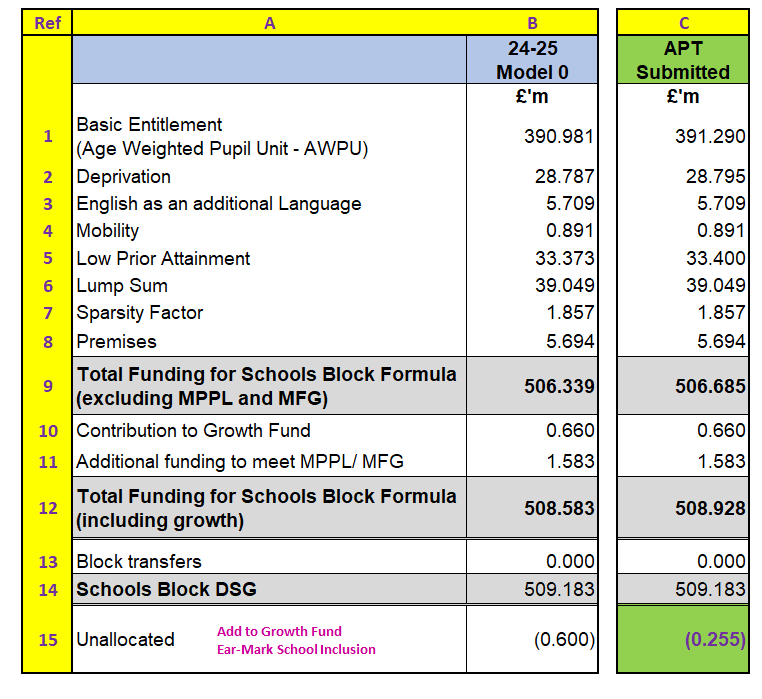 Conclusion:The APT was approved by Cabinet Member decision (16 January) and uploaded to ESFA (19 January). Arrangements are now being established to issue school budget shares to mainstream schools ahead of the deadline on 29 February per the timeline set out in the table below.Table 2: Timeline 2024 Appendix A – APT Submitted: DSG Allocation 2024-25: Authority Proforma Tool    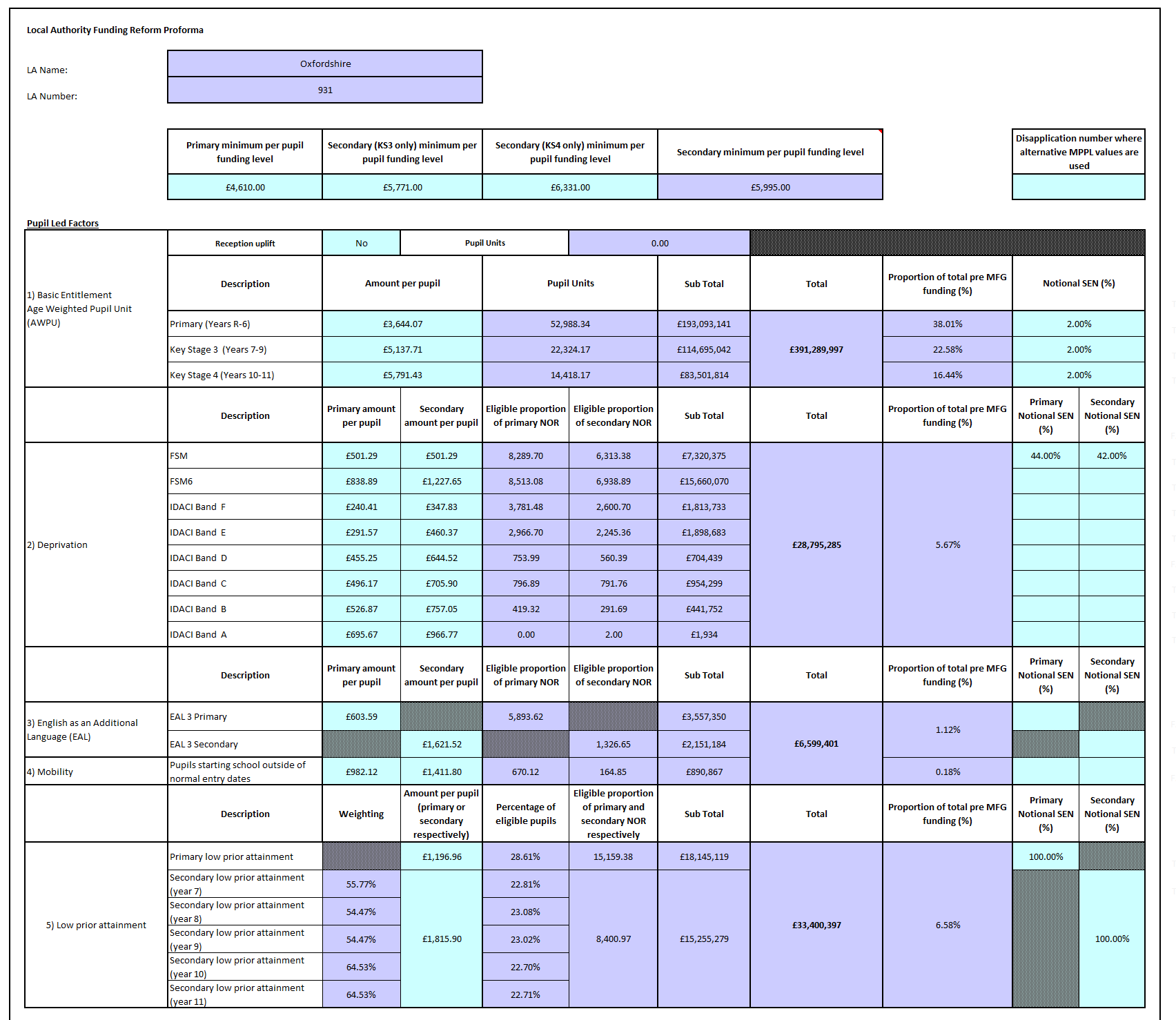 SettingsSettingsSectorSectorVoting Entitlement (for decision papers only)Voting Entitlement (for decision papers only)AcademiesFoundation StageSchools’ Forum approval is required in order Maintained SchoolsPrimaryto move funding from the school’s block to thePVI NurseriesSecondaryHigh Needs BlockSpecial SchoolsSpecialAll representatives vote on Block movements Local Authority16+Schools ForumHigh NeedsVoting on amendment to the school funding formula excludes non-school members except for the PVI representativeDateActivity16 JanuarySchools Forum - Report and discussion of APT 2024-25 submission  22 January Deadline for submission of final 2024-25 APT to ESFA23 JanuaryCabinet Member decision on the School Funding Formula (APT) 2024-257 FebruarySchools Forum – Early Years Funding and Update on APT 2024-25 including if approved by the ESFA February If confirmation of APT 2024-25 by ESFA received after 7 February Schools Forum meeting, detail to be circulated to School Forum members by e-mail 29 February Deadline for the local authority to issue school budget shares to mainstream maintained schoolsBy 31 March Confirmation by ESFA of 2024-25 general annual grant for academies open by 12 January 20241 AprilStart of maintained schools financial year 2024-25